附件：《辽宁省教育行政处罚自由裁量基准（试行）》附件：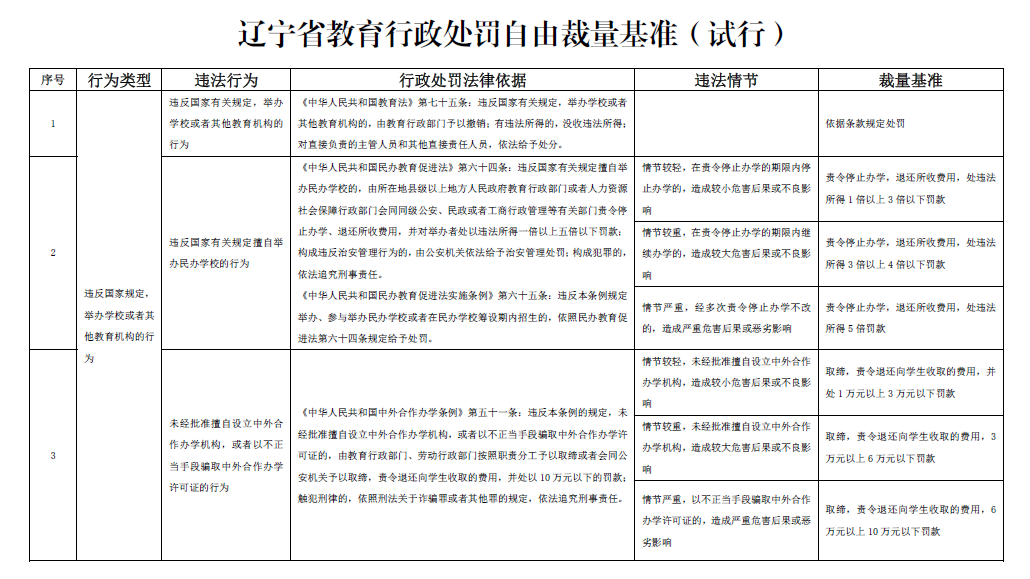 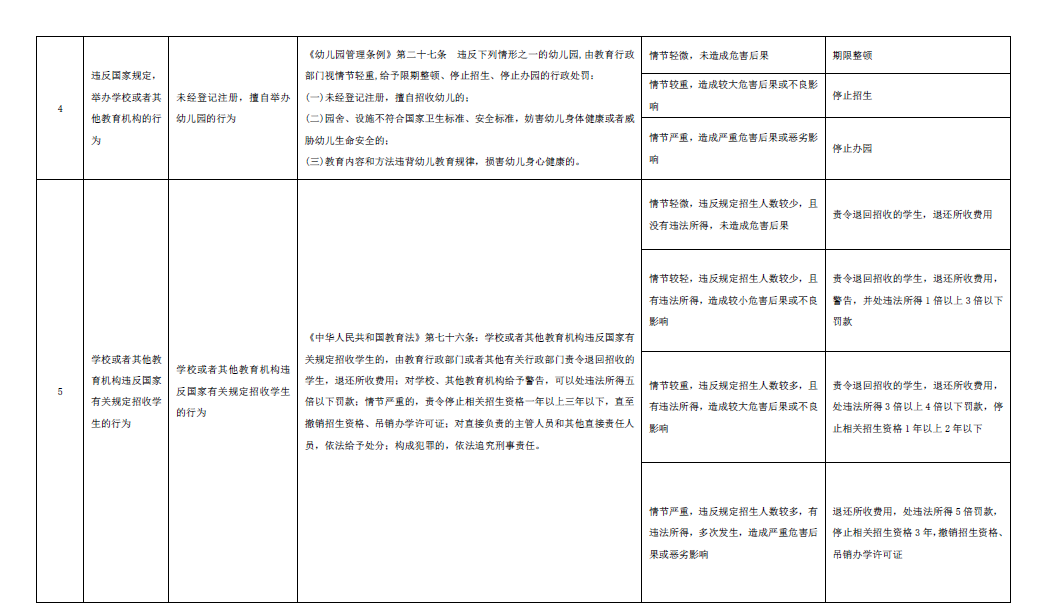 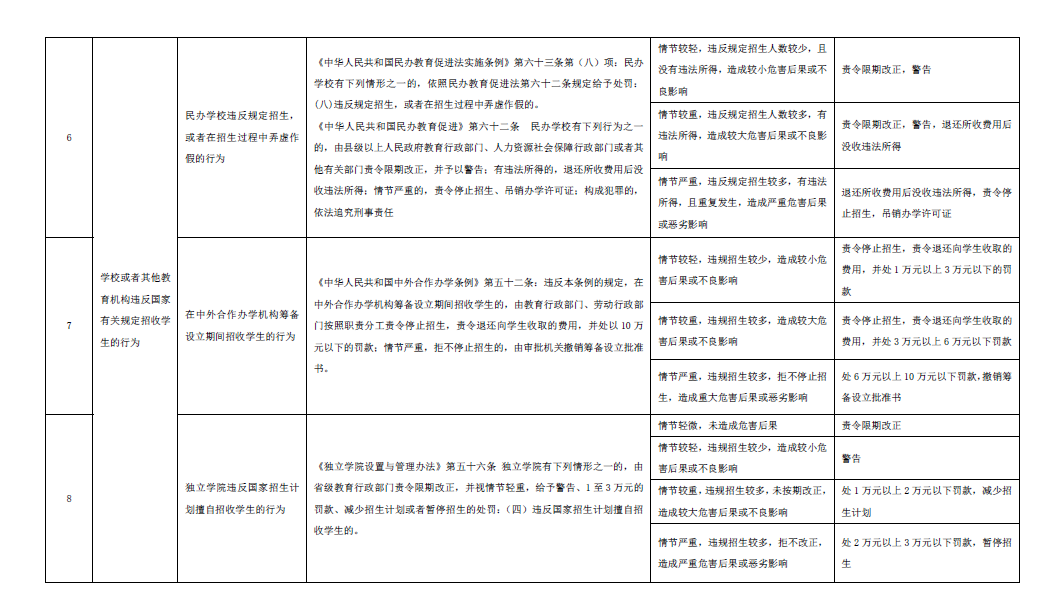 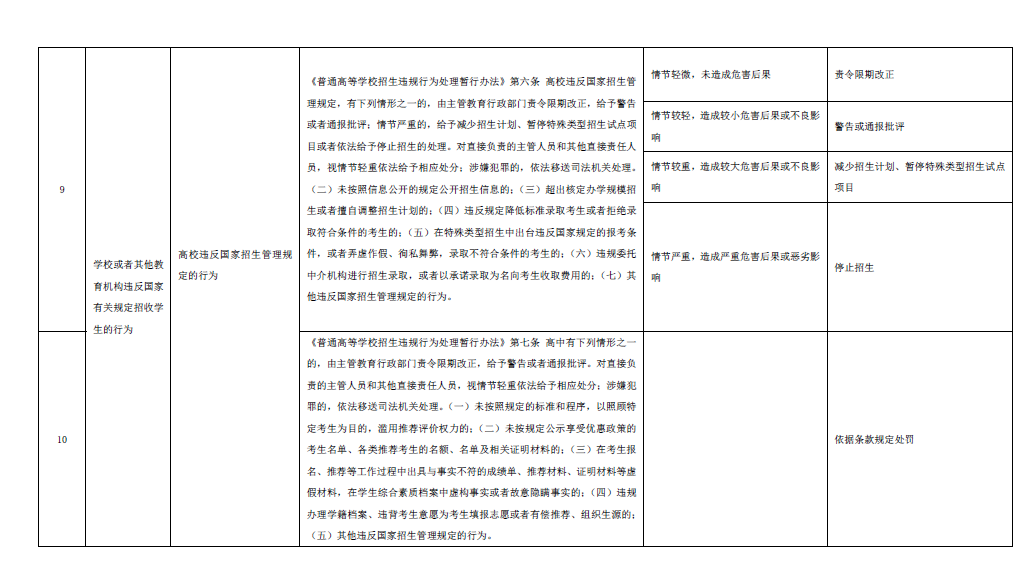 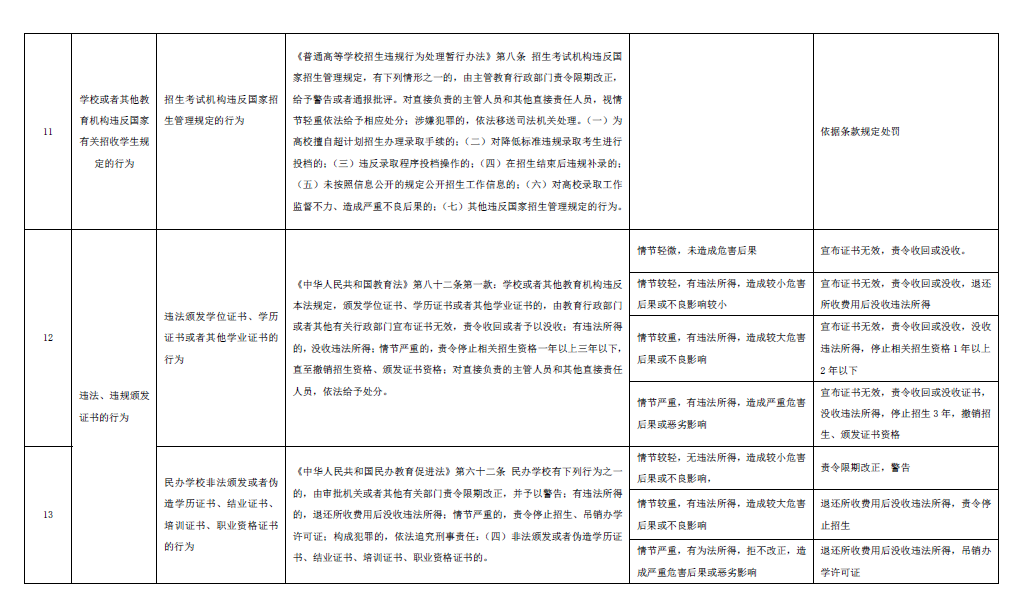 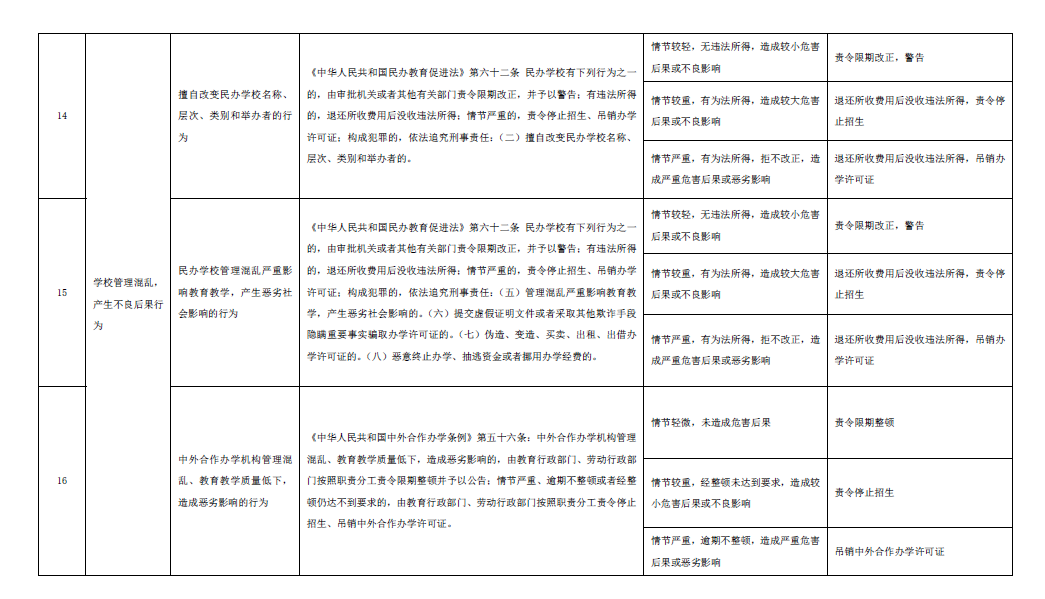 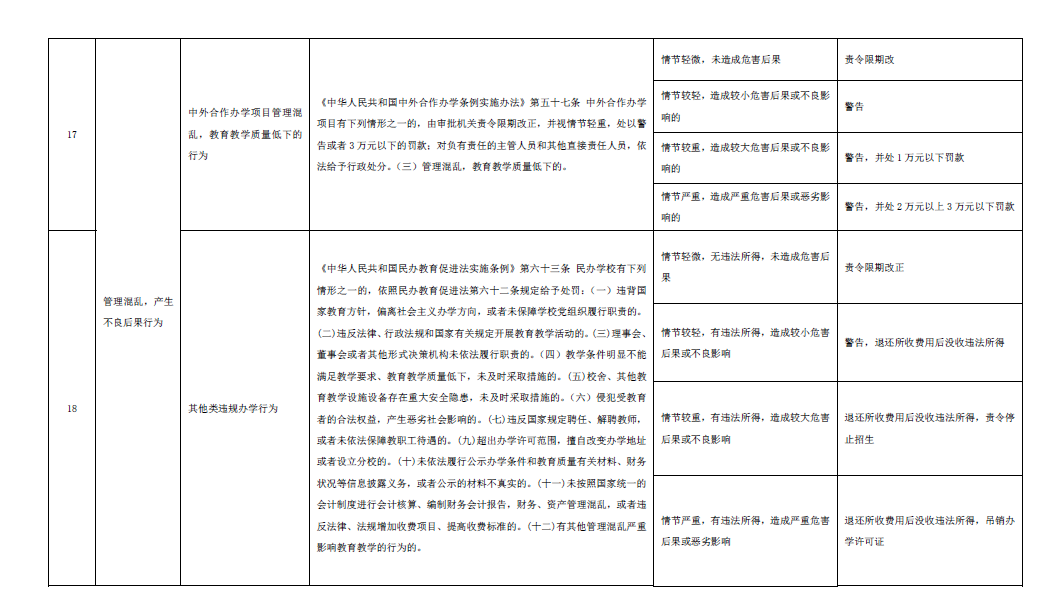 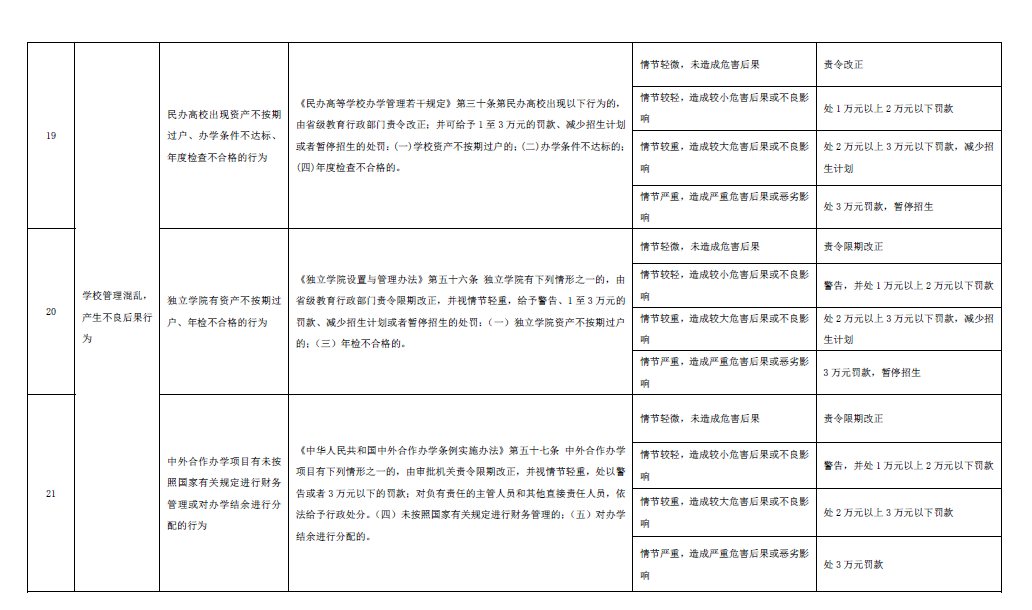 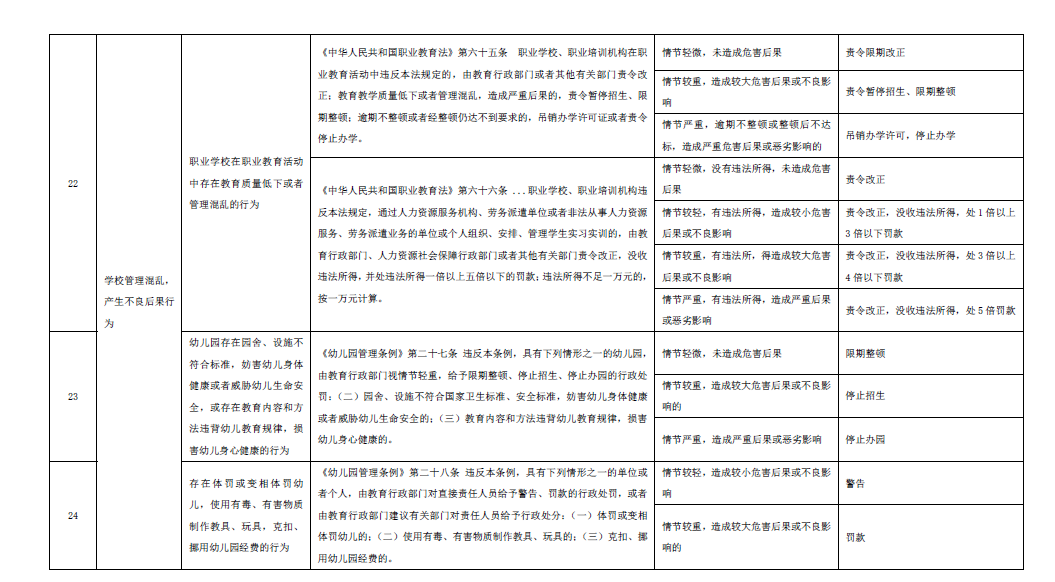 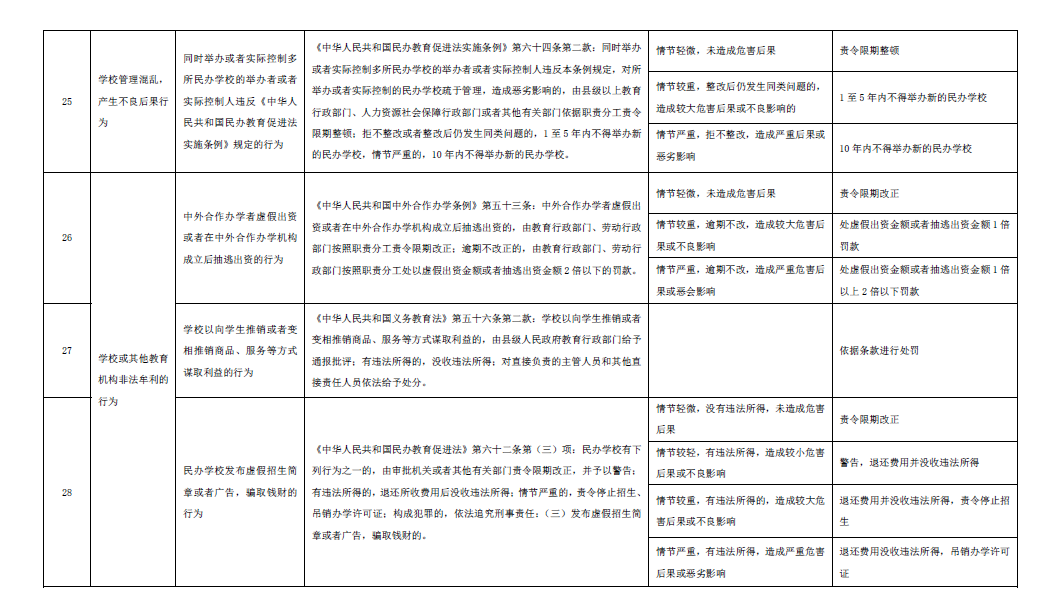 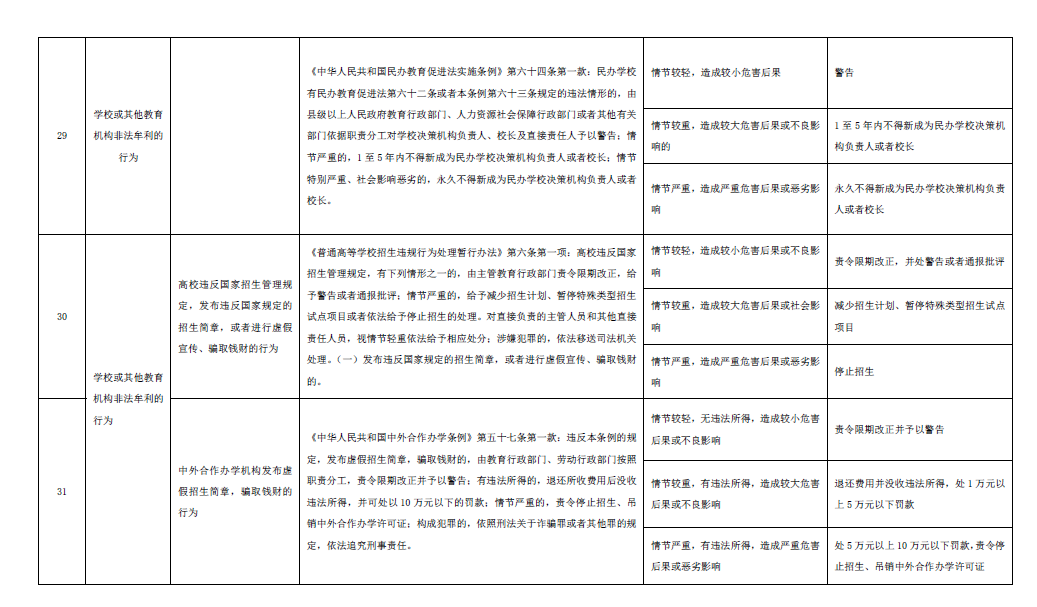 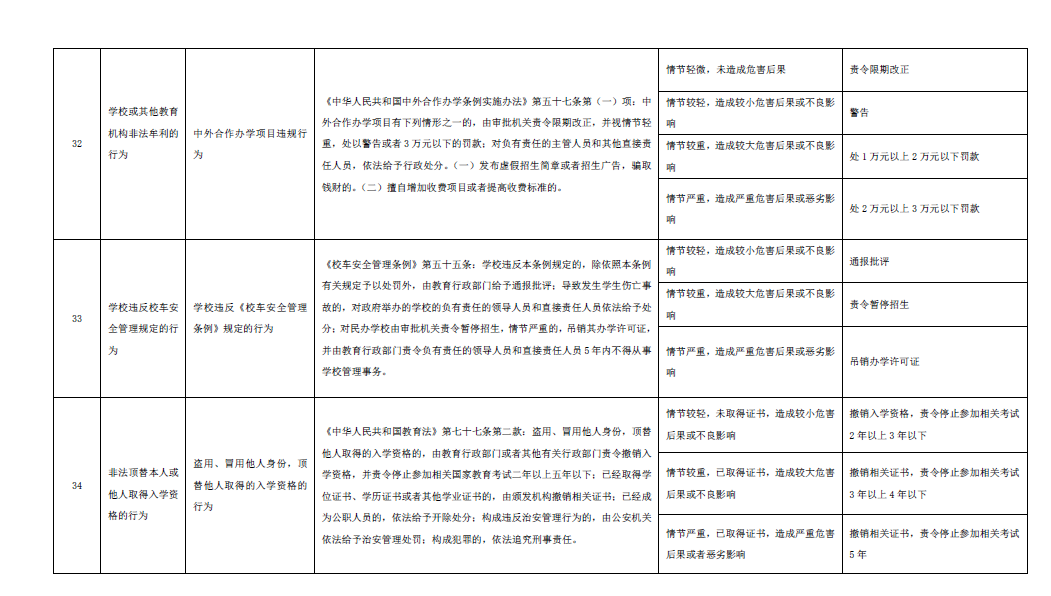 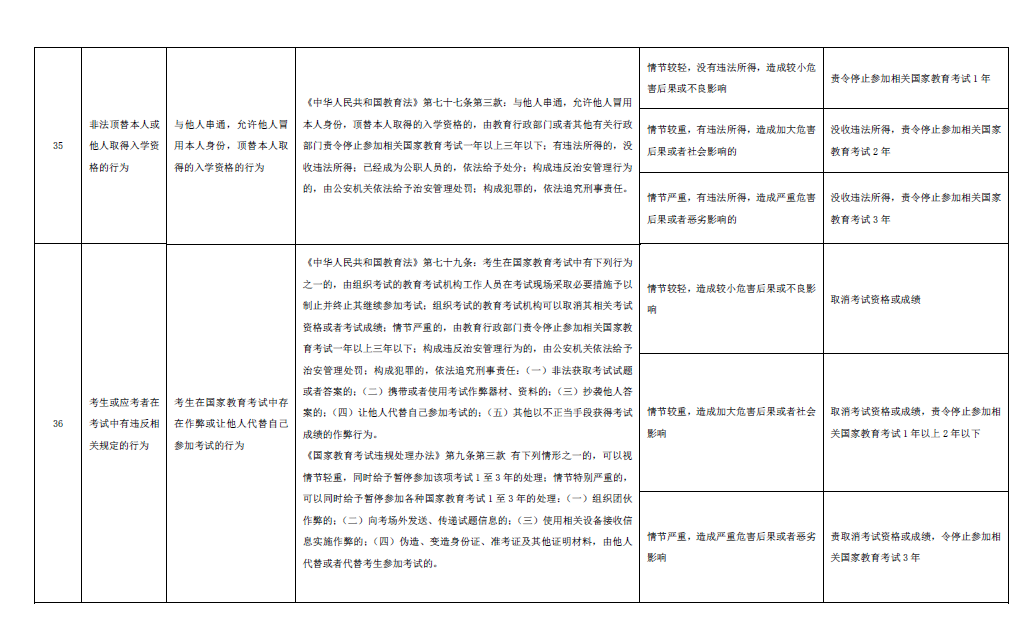 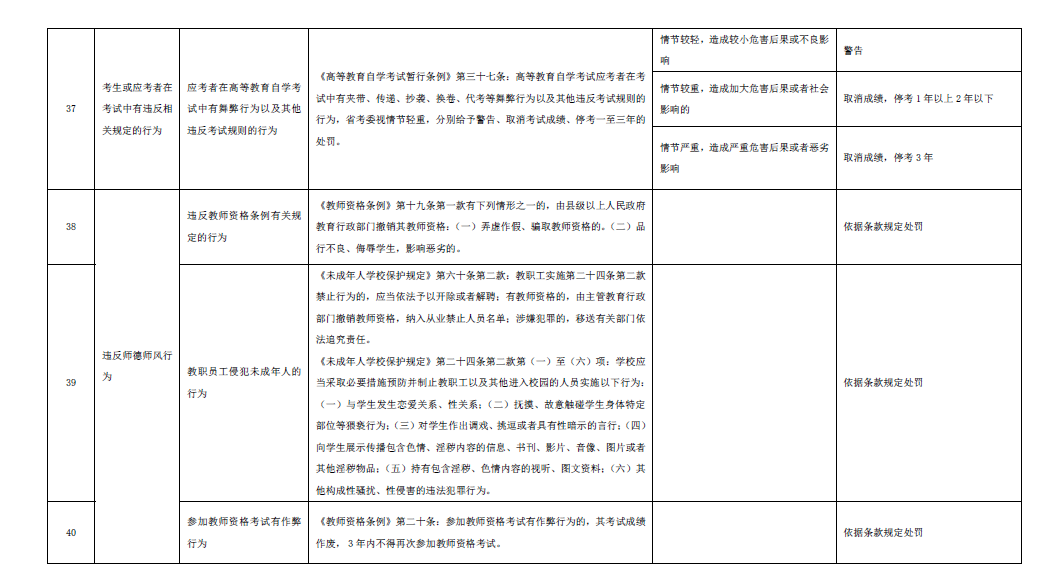 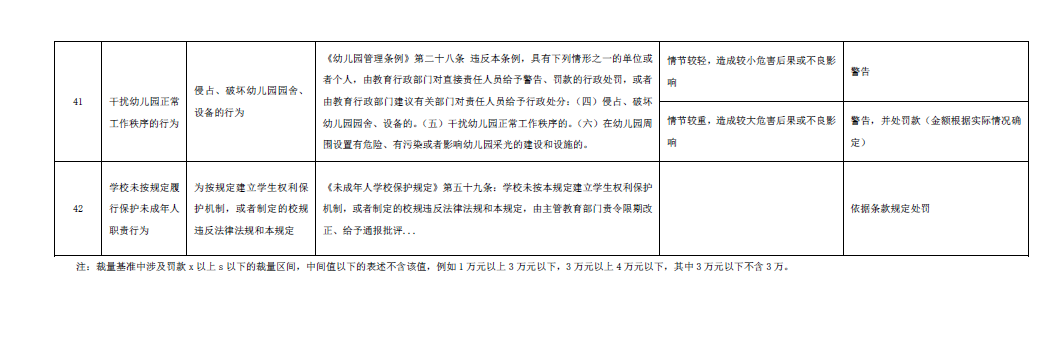   铁岭市教育局办公室                                                          2023年9月15日印发  